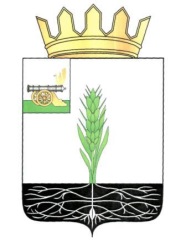 АДМИНИСТРАЦИЯ МУНИЦИПАЛЬНОГО ОБРАЗОВАНИЯ 
«ПОЧИНКОВСКИЙ РАЙОН» СМОЛЕНСКОЙ ОБЛАСТИП О С Т А Н О В Л Е Н И Е 
О Порядке установления, в случае повышения пожарной безопасности, особого противопожарного режима в детских оздоровительных организациях и садоводческих некоммерческих товариществах, граничащих с лесными участкамиВо исполнение статьи 30 Федерального закона от 21.12.1994 № 69-ФЗ «О пожарной безопасности» и в целях обеспечения первичных мер пожарной безопасности на территории Починковского городского поселения Починковского района Смоленской областиАдминистрация муниципального образования «Починковский район» Смоленской области   п о с т а н о в л я е т:1.Утвердить порядок установления особого противопожарного режима в детских оздоровительных организациях и садоводческих некоммерческих товариществах, граничащих с лесными участками на территории Починковского городского поселения Починковского района Смоленской области (прилагается).2. В случае установления сухой, жаркой и ветреной погоды, увеличения количества возникновения очагов пожаров в лесном фонде, угрозе распространения пожаров на территории Починковского городского поселения Починковского района Смоленской области, а также в детских оздоровительных организациях и садоводческих некоммерческих товариществах, граничащих с лесными участками нормативным правовым актом Администрации муниципального образования «Починковский район» Смоленской области устанавливать особый противопожарный режим.3. Контроль исполнения настоящего постановления возложить на главного специалиста ГО и ЧС Администрации муниципального образования «Починковский район» Смоленской области.Глава муниципального образования«Починковский район» Смоленской области                                                                                   А.В. ГолубПОРЯДОК установления особого противопожарного режима в детских оздоровительных организациях и садоводческих некоммерческих товариществах, граничащих с лесными участками на территории Починковского городского поселения Починковского района Смоленской области 1. В случае установления сухой, жаркой и ветреной погоды, увеличения количества случаев возникновения очагов загораний в лесном фонде, угрозе объектам сельского поселения от лесных пожаров, нормативным правовым актом Администрации муниципального образования «Починковский район» Смоленской области в детских оздоровительных организациях и садоводческих некоммерческих товариществах, граничащих с лесными участками может устанавливаться особый противопожарный режим, а именно:1) предусматривается организация пожарных формирований из работников предприятий, организаций, населения поселения, их дежурства со средствами транспорта и пожарным оборудованием;2) определяется порядок привлечения населения, а также специальной техники, транспортных и других средств предприятий, учреждений и организаций, для тушения лесных пожаров при угрозе их распространения на детские оздоровительных организации и садоводческих некоммерческих товариществах, граничащие с лесными участками;3) устанавливается порядок ограничения посещения гражданами лесов и лесопарковых зон, а также въезд в них транспортных средств;4) организуется патрулирование в детских оздоровительных организациях и садоводческих некоммерческих товариществах, граничащих с лесными участками населением и членами добровольных пожарных формирований с первичными средствами пожаротушения.2. На период действия особого противопожарного режима на территории Починковского городского поселения Починковского района Смоленской области в детских оздоровительных организациях и садоводческих некоммерческих товариществах, граничащих с лесными участками устанавливаются дополнительные требования пожарной безопасности, предусмотренные нормативными правовыми документами по пожарной безопасности:1) осуществление постоянного контроля за состоянием и выполнением требований пожарной безопасности на соответствующих территориях;2) временное приостановление разведения костров, проведение пожароопасных работ на определенных участках, топка печей, кухонных очагов и котельных установок, работающих на твердом топливе.3. В период установления и действия особого противопожарного режима создается оперативный штаб по осуществлению контроля за выполнением организационных мероприятий в детских оздоровительных организациях и СНТ, граничащих с лесными участками, который:1) решает вопрос об организации на территории Починковского городского поселения Починковского района Смоленской области в местах массового отдыха детей запаса огнетушащих и первичных средств пожаротушения;2) организует выполнение мероприятий, исключающих возможность переброса огня при лесных и торфяных пожарах на здания и сооружения;3) организует целенаправленную информационно-пропагандистскую работу по вопросам соблюдения правил пожарной безопасности в лесах. Проводит занятия по обучению действиям по тушению пожаров и эвакуации из зоны чрезвычайной ситуации;4) обеспечивает постоянный контроль за выполнением принятых решений.от№УТВЕРЖДЕНпостановлением Администрации муниципального образования «Починковский район» Смоленской областиот «__» _________ 20__г. № _____